Guía docente de la asignatura: Dirección Comercial II Titulación: Grado en Administración y Dirección de EmpresasCurso: 2017-2018Guía Docente1.	Datos de la asignatura* Todos los términos marcados con un asterisco están definidos en Referencias para la actividad docente en la UPCT y Glosario de términos:	http://repositorio.bib.upct.es/dspace/bitstream/10317/3330/1/isbn8469531360.pdf2.	Datos del profesorado3.	Descripción de la asignatura4.	Competencias y resultados del aprendizaje	** Véase también la Guía de apoyo para la redacción, puesta en práctica y evaluación de los resultados del aprendizaje, de ANECA:	http://www.aneca.es/content/download/12765/158329/file/learningoutcomes_v02.pdf5.	ContenidosPrevención de riesgos La Universidad Politécnica de Cartagena considera como uno de sus principios básicos y objetivos fundamentales la promoción de la mejora continua de las condiciones de trabajo y estudio de toda la Comunidad Universitaria.Este compromiso con la prevención y las responsabilidades que se derivan atañe a todos los niveles que integran la Universidad: órganos de gobierno, equipo de dirección, personal docente e investigador, personal de administración y servicios y estudiantes. El Servicio de Prevención de Riesgos Laborales de la UPCT ha elaborado un “Manual de acogida al estudiante en materia de prevención de riesgos” que puedes encontrar en el Aula Virtual, y en el que encontraras instrucciones y recomendaciones acerca de cómo actuar de forma correcta, desde el punto de vista de la prevención (seguridad, ergonomía, etc.), cuando desarrolles cualquier tipo de actividad en la Universidad. También encontrarás recomendaciones sobre cómo proceder en caso de emergencia o que se produzca algún incidente.En especial, cuando realices prácticas docentes en laboratorios, talleres o trabajo de campo, debes seguir todas las instrucciones del profesorado, que es la persona responsable de tu seguridad y salud durante su realización. Consúltale todas las dudas que te surjan y no pongas en riesgo tu seguridad ni la de tus compañeros.6.	Metodología docente7.7.	Metodología de evaluaciónTal como prevé el artículo 5.4 del Reglamento de las pruebas de evaluación de los títulos oficiales de grado y de máster con atribuciones profesionales de la UPCT, el estudiante en el que se den las circunstancias especiales recogidas en el Reglamento, y previa solicitud justificada al Departamento y admitida por este, tendrá derecho a una prueba global de evaluación. Esto no le exime de realizar los trabajos obligatorios que estén recogidos en la guía docente de la asignatura.8.	Recursos y bibliografía 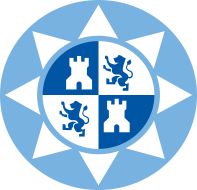 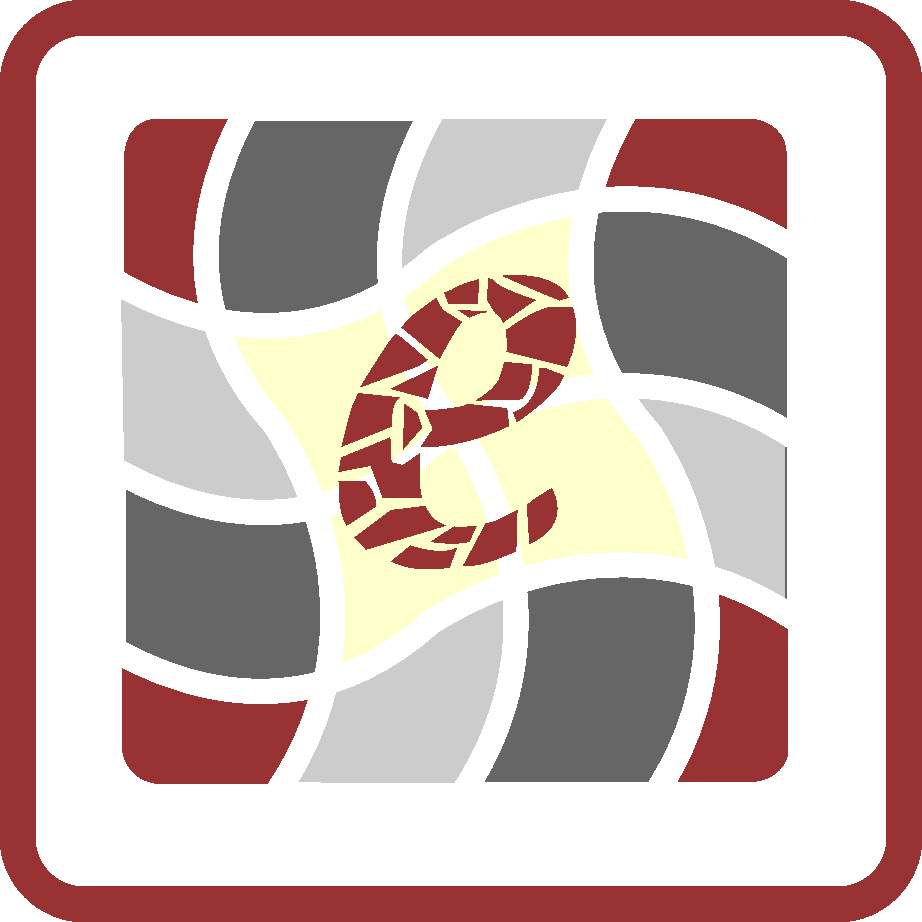 NombreNombreNombreDirección Comercial II  (Marketing Management II)Dirección Comercial II  (Marketing Management II)Dirección Comercial II  (Marketing Management II)Dirección Comercial II  (Marketing Management II)Dirección Comercial II  (Marketing Management II)Dirección Comercial II  (Marketing Management II)Dirección Comercial II  (Marketing Management II)Dirección Comercial II  (Marketing Management II)Materia*Materia*Materia*Dirección ComercialDirección ComercialDirección ComercialDirección ComercialDirección ComercialDirección ComercialDirección ComercialDirección ComercialMódulo*Módulo*Módulo*Comercialización e Investigación de MercadosComercialización e Investigación de MercadosComercialización e Investigación de MercadosComercialización e Investigación de MercadosComercialización e Investigación de MercadosComercialización e Investigación de MercadosComercialización e Investigación de MercadosComercialización e Investigación de MercadosCódigoCódigoCódigo510102003510102003510102003510102003510102003510102003510102003510102003TitulaciónTitulaciónTitulaciónGrado en Administración y Dirección de EmpresasGrado en Administración y Dirección de EmpresasGrado en Administración y Dirección de EmpresasGrado en Administración y Dirección de EmpresasGrado en Administración y Dirección de EmpresasGrado en Administración y Dirección de EmpresasGrado en Administración y Dirección de EmpresasGrado en Administración y Dirección de EmpresasPlan de estudiosPlan de estudiosPlan de estudios20102010201020102010201020102010CentroCentroCentroFacultad de Ciencias de la EmpresaFacultad de Ciencias de la EmpresaFacultad de Ciencias de la EmpresaFacultad de Ciencias de la EmpresaFacultad de Ciencias de la EmpresaFacultad de Ciencias de la EmpresaFacultad de Ciencias de la EmpresaFacultad de Ciencias de la EmpresaTipoTipoTipoObligatoriaObligatoriaObligatoriaObligatoriaObligatoriaObligatoriaObligatoriaObligatoriaPeriodo lectivoPeriodo lectivoPeriodo lectivoCuatrimestralCuatrimestralCuatrimestralCuatrimestre2ºCursoCurso2ºIdioma Idioma Idioma Español (grupos B, C y D) e Inglés (grupo A)Español (grupos B, C y D) e Inglés (grupo A)Español (grupos B, C y D) e Inglés (grupo A)Español (grupos B, C y D) e Inglés (grupo A)Español (grupos B, C y D) e Inglés (grupo A)Español (grupos B, C y D) e Inglés (grupo A)Español (grupos B, C y D) e Inglés (grupo A)Español (grupos B, C y D) e Inglés (grupo A)ECTS4,5Horas / ECTSHoras / ECTS25Carga total de trabajo (horas)Carga total de trabajo (horas)Carga total de trabajo (horas)Carga total de trabajo (horas)112,5112,5Profesor responsableJose Antonio Martínez GarcíaJose Antonio Martínez GarcíaJose Antonio Martínez GarcíaJose Antonio Martínez GarcíaDepartamentoEconomía de la EmpresaEconomía de la EmpresaEconomía de la EmpresaEconomía de la EmpresaÁrea de conocimientoComercialización e Investigación de MercadosComercialización e Investigación de MercadosComercialización e Investigación de MercadosComercialización e Investigación de MercadosUbicación del despachoPlanta 2º. Nº 218 APlanta 2º. Nº 218 APlanta 2º. Nº 218 APlanta 2º. Nº 218 ATeléfono968 32 5776968 32 5776Fax968 327008Correo electrónicojosean.martinez@upct.esjosean.martinez@upct.esjosean.martinez@upct.esjosean.martinez@upct.esURL / WEBwww.cienciasinmiedo.es www.cienciasinmiedo.es www.cienciasinmiedo.es www.cienciasinmiedo.es Horario de atención / TutoríasHorario de atención / TutoríasSe anunciará en clase al inicio de cursoSe anunciará en clase al inicio de cursoSe anunciará en clase al inicio de cursoUbicación durante las tutoríasUbicación durante las tutoríasDespacho del profesorDespacho del profesorDespacho del profesorTitulaciónLicenciado en Investigación Técnicas de Mercado (UMU).Doctor en Organización de Empresas (UMU)Vinculación con la UPCTProfesor TitularAño de ingreso en la UPCT2006Nº de quinquenios (si procede)2Líneas de investigación (si procede)Calidad en los Servicios; Marketing Deportivo; Metodología de Investigación Marketing de la saludNº de sexenios (si procede)2Experiencia profesional (si procede)Asesor de MarketingOtros temas de interésAnálisis cuantitativo del deporte. Miembro de Comité científico de RICYDE. Revista Internacional de Ciencias del DeporteProfesor responsableSoledad Zapata AgüeraSoledad Zapata AgüeraSoledad Zapata AgüeraSoledad Zapata AgüeraDepartamentoEconomía de la EmpresaEconomía de la EmpresaEconomía de la EmpresaEconomía de la EmpresaÁrea de conocimientoComercialización e Investigación de MercadosComercialización e Investigación de MercadosComercialización e Investigación de MercadosComercialización e Investigación de MercadosUbicación del despachoDespacho 217b Despacho 217b Despacho 217b Despacho 217b Teléfono+34 968 325733+34 968 325733Fax+34 968 327008Correo electrónicoSoledad.zapata@upct.esSoledad.zapata@upct.esSoledad.zapata@upct.esSoledad.zapata@upct.esURL / WEBHorario de atención / TutoríasHorario de atención / TutoríasMartes (11-13), Viernes(12 a 13), Martes (17-19) y Viernes (20 a 21).Martes (11-13), Viernes(12 a 13), Martes (17-19) y Viernes (20 a 21).Martes (11-13), Viernes(12 a 13), Martes (17-19) y Viernes (20 a 21).Ubicación durante las tutoríasUbicación durante las tutoríasDespacho 217b Despacho 217b Despacho 217b TitulaciónLicenciada en Ciencias de la Información, especialidad Publicidad y Relaciones PúblicasVinculación con la UPCTProfesor SustitutoAño de ingreso en la UPCT2001Nº de quinquenios (si procede)5Líneas de investigación (si procede)-Publicidad-Patrocinio deportivo-Comportamiento del consumidorNº de sexenios (si procede)Experiencia profesional (si procede)20 añosOtros temas de interés3.1. PresentaciónLa asignatura Dirección Comercial II tiene como finalidad el continuar con el desarrollo de los conceptos básicos de marketing vistos en Dirección Comercial I, en este caso, enfocándonos en la parte más operativa del marketing, es decir, en la toma de decisiones.3.2. Aportación de la asignatura al ejercicio profesionalEsta asignatura ahonda en los conocimientos de la gestión comercial, a fin de que el Graduado/a pueda desempeñar adecuadamente tareas relacionadas con la actividad comercial dentro del sistema empresarial. Ya sea en  pública, en las empresas dentro del Departamento Comercial o de Marketing, o en el ejercicio libre de la profesión como asesor en Dirección e Investigación Comercial.3.3. Relación con otras asignaturas del plan de estudiosLa materia se complementa con las asignaturas Dirección Comercial I (1er curso, 4,5 ECTS, C2) y Dirección Comercial III (3º curso, 4,5 ECTS, C1). Además, se relaciona con las asignaturas optativas de la materia Complementos de Marketing (Marketing Internacional y Comercio, Dirección de Ventas y Creación Publicitaria (4º curso, 4,5 ECTS).3.4. Incompatibilidades de la asignatura definidas en el plan de estudiosNo existen.3.5. Recomendaciones para cursar la asignaturaEl profesorado asume que los alumnos cuentan con conocimientos básicos en la materia, adquiridos en las asignaturas Dirección Comercial I (1er curso, 4,5 ECTS, C2) 3.6. Medidas especiales previstasTal como recoge el artículo 6 de la Normativa de Evaluación de la UPCT, el Vicerrectorado correspondiente podrá establecer adaptaciones especiales en la metodología y el desarrollo de enseñanzas para los estudiantes que padezcan algún tipo de discapacidad o alguna limitación, a efectos de posibilitarles la continuación de los estudios. El estudiante que, por sus circunstancias, pueda necesitar de medidas especiales de este tipo, debe comunicárselo al profesor al principio del cuatrimestre. Asimismo, los estudiantes extranjeros que puedan tener dificultades con el castellano deben matricularse del grupo bilingüe. 4.1. Competencias básicas* del plan de estudios asociadas a la asignaturaCB1. Que los estudiantes hayan demostrado poseer y comprender conocimientos en un área de estudio que parte de la base de la educación secundaria general, y se suele encontrar a un nivel que, si bien se apoya en libros de texto avanzados, incluye también algunos aspectos que implican conocimientos procedentes de la vanguardia de su campo de estudio.4.2. Competencias generales del plan de estudios asociadas a la asignaturaCG6. Planificar y ejecutar acciones de marketing operativo y estratégico de forma innovadora.4.3. Competencias específicas* del plan de estudios asociadas a la asignaturaCE12. Decidir aspectos que atañen a las principales funciones de marketing4.4. Competencias transversales del plan de estudios asociadas a la asignaturaCT7. Diseñar y emprender proyectos innovadores (Nivel 2) 4.5. Resultados** del aprendizaje de la asignaturaAl terminar con éxito esta asignatura, los estudiantes serán capaces de:Decidir sobre aspectos comerciales con menor riesgo y mayor probabilidad de éxito.Diseñar productos y envases aplicando el marketing sensorial	Diferenciar y aplicar las distintas pautas para crear marcas y logotipos	Distinguir y emplear las distintas estrategias de fijación de precios		Identificar las habilidades y aptitudes necesarias de la fuerza de ventas		Diferenciar los distintos instrumentos de promoción de ventas			5.1. Contenidos del plan de estudios asociados a la asignaturaToma de decisiones en marketing. Producto. Precio. Distribución y venta personal. Promoción de ventas5.2. Programa de teoría (unidades didácticas y temas)Unidad Didáctica 1. Ciencia y toma de decisiones empresariales Lecturas básicas:Complejidad de los fenómenos socialesDecisiones heurísticas¿Es la economía una ciencia?Hezonja y las predicciones estadísticasUnidad Didáctica 2. Básicos del marketing y del consumidorLecturas básicas:Redes en psicopatología y en marketingCreación de necesidadesLa NBA es comunistaEléctricas, marketing, fraude y cáncerUnidad Didáctica 3. Decisiones sobre producto y marca Lecturas básicasDeportistas como marcas; el caso de Suzann PettersenPor favor, tócameMarketing auditivoLa canción perfectaLa importancia del nombre de marcaUnidad Didáctica 4. Decisiones sobre precios Lecturas básicasFijación de preciosPrecios psicológicosEl efecto placeboEl efecto reclamoUnidad Didáctica 5. Decisiones sobre persuasión e influencia social aplicados a la venta personalLecturas básicasCómo manipular a los demásUnidad Didáctica 6. Decisiones sobre promoción de ventasLecturas básicasAliteraciones para crear promociones atractivasPromociones de precios cero con incertidumbreReferenciaswww.cienciasinmiedo.es5.3. Programa de prácticas (nombre y descripción de cada práctica)Realización de comentarios críticos sobre 5 lecturas básicas del temario, en grupos de 5 a 7 personas y de 1000 palabras de extensión. Cada trabajo contará un 10% de la nota final, y el conjunto de los trabajos un 50%.La calificación obtenida en la práctica y en el trabajo se guardan para las convocatorias de ese curso académico.5.4. Programa de teoría en inglés (unidades didácticas y temas)Didactic Unit 1. Science and decision making in business Basic readings:Complexity of social phenomenaHeuristic decisionsScience and economyHezonja and prediction in statisticsDidactic Unit 2. Fundamentals of marketing and consumer Basic readings:Psychopatology nets and marketing nedsCreation of needsThe NBA is comunistEnergy companies, marketig, fraud and cancerDidactic Unit 3: Decisions on product and brand Basic readings:Athletes as brands; The case of Suzann PettersenPlease, touch meMarketing of the soundsThe perfect songThe importance of naming a brandDidactic Unit 4. Decisions on Prices Basic readings:Price fixationPychological pricesThe placebo effectThe decoy effectDidactic Unit 5. Decisions on persuasion and social influence applied to personal sellingBasic readings:How to influence othersDidactic Unit 6. Decisions on sales promotions Basic readings:Alliterations to create attractive promotionsZero-price promotionsReferenceswww.cienciasinmiedo.es5.5. Objetivos del aprendizaje detallados por unidades didácticasUnidad Didáctica 1. Ciencia y toma de decisiones empresariales El objetivo de esta unidad didáctica es hacer ver al alumno dónde se encuentra el marketing dentro de las ciencias sociales y de la ciencia en general. Cómo  se piensa de manera científica aplicando los principios de las ciencias de la complejidad y de la estadística, y lo difícil que es la toma de decisiones en marketing en un contexto de incertidumbre.Unidad Didáctica 2. Básicos del marketing y del consumidorEl objetivo de esta unidad didáctica es presentar conceptos clave del marketing sobre los que se van a desarrollar las decisiones: posicionamiento deseado, segmentación, diferenciación, y asociaciones de marca. Asimismo se analiza brevemente la naturaleza compleja del consumidor y sus motivaciones.Unidad Didáctica 3. Decisiones sobre producto y marca El objetivo de esta unidad didáctica es definir y desarrollar los conceptos de producto y marca en el contexto de la toma de decisiones de marketing. A través de la aplicación del marketing sensorial, el alumno comprobará cómo se puede diseñar un producto y un envase teniendo en cuenta las percepciones de los consumidores. Además, se darán recomendaciones específicas sobre el diseño de nombres de marca y logotipos, y sobre estrategias de cuidado de la marca.Unidad Didáctica 4. Decisiones sobre precio El objetivo de esta unidad didáctica es que los alumnos puedan identifiquen las diferentes estrategias de precios que pueden aplicar las empresas, y centrarse en los efectos psicológicos de la forma de poner esos precios, discutiendo diferentes estudios que muestran guías para poner el precio a un producto de la forma más rentable para la empresa.Unidad Didáctica 5. Decisiones sobre persuasión e influencia social aplicados a la venta personalEl objetivo de esta unidad didáctica es adentrarse en la venta personal a través de los principios psicológicos y sociológicos de la influencia social. Los principios universales de influencia social cuadran perfectamente con las diferentes estrategias de venta personal.Unidad Didáctica 6. Decisiones sobre promoción de ventasEl objetivo de esta unidad didáctica es introducir al alumno en uno de los elementos que forman la comunicación comercial, temática que se desarrollará en Dirección Comercial III. Se explicarán los diferentes tipos de promociones y los estudios realizados sobre su efectividad.6.1. Actividades formativasActividadTrabajo del profesorTrabajo del estudianteHorasClase de teoríaClase expositiva empleando el método de la lección. Resolución de dudas planteadas por los estudiantes, potenciado su participación.Presencial: Toma de apuntes. Planteamiento de dudas25,0Clases prácticas y de problemasPlanteamiento y resolución de trabajo práctico de forma  grupal, estimulando el pensamiento metafórico y creativoPresencial: Participación activa. Resolución de casos prácticos. Planteamiento de dudas10,0Trabajo autónomo de los estudiantes Estudio, preparación de prácticas y trabajo grupal final mediante desarrollo de técnicas de aprendizaje cooperativo, con una duración determinada para su entrega.No presencial: Estudio de la materia. Búsqueda de Información. Desarrollo de la práctica sobre creación de un blog de marketing64,0Actividades de evaluación formativas y/o sumativasRealización de un examen final escrito Presencial: Asistencia al examen oficial2,0Actividades de tutorización y direcciónResolución de dudas sobre la teoría, los casos prácticos y  la resolución de trabajosPresencial: Planteamiento de dudas en horario de tutorías11,5Actividades de tutorización y direcciónResolución de dudas sobre la teoría, los casos prácticos y  la resolución de trabajosNo presencial: Planteamiento de dudas por correo electrónico o Aula Virtual11,5112,56.2. Resultados (4.5) / actividades formativas (6.1) (opcional)6.2. Resultados (4.5) / actividades formativas (6.1) (opcional)Resultados del aprendizaje (4.5)Actividades formativas (6.1)123456Clase de teoríaxxxxxxClases prácticasxxxxxTrabajos individuales/grupalesxxTutoríasxxxxxxExamenxxxxxx7.1. Metodología de evaluación*ActividadTipoTipoSistema y criterios de evaluaciónPeso (%)Resultados (4.5) evaluadosActividadSumativa*Formativa*Sistema y criterios de evaluaciónPeso (%)Resultados (4.5) evaluadosEvaluación de trabajos e informes de prácticasxxResolución y entrega de ejercicios prácticos propuestos por el profesor.  50%1-6Exámenes escritos u oralesxExamen con tipo test con 30 preguntas teórico-prácticas orientadas  a evaluar tanto los conocimientos teóricos adquiridos como la capacidad de aplicarlos. 50%1-67.2. Mecanismos de control y seguimiento (opcional)El seguimiento del aprendizaje se llevará a cabo mediante la realización de las siguientes actividades:- Participación del alumno en las clases teóricas y prácticas. - Resolución de los ejercicios propuestos al final de cada tema- Tutorización a lo largo del curso del trabajo final realizado en grupos.- Examen teórico-práctico tipo test. Las  características  del mismo,  así como  la  fecha,  hora  y  lugar  de  realización,  figurarán en  la  convocatoria  que  se publicará en el Portal de Servicios con un mínimo de diez días hábiles de antelación respecto al primer día del período de exámenes de cada convocatoria de acuerdo con Reglamento de las Pruebas de Evaluación de la UPCT.- Las pruebas (exámenes, consultas en clase, resolución de ejercicios y casos, etc.) permiten detectar posibles lagunas y consolidar los conceptos más importantes de la asignatura.8.1. Bibliografía básicaSantesmases, M. (2007). Marketing. Conceptos y estrategias. 5ª ed. Pirámide, Madrid.http://unicorn.bib.upct.es/uhtbin/cgisirsi/x/0/0/57/5/3?searchdata1=218228{CKEY}&searchfield1=GENERAL^SUBJECT^GENERAL^^&user_id=WEBSERVER8.2. Bibliografía complementariaWeb del profesor (www.cienciasinmiedo.es)8.3. Recursos en red y otros recursosAula Virtual UPCT: http://moodle.upct.es/ 